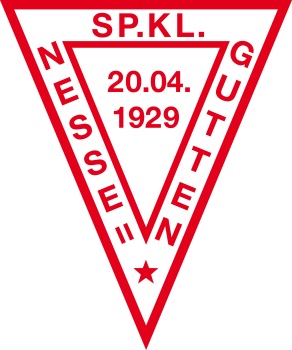 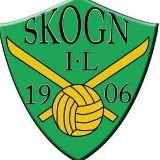 Sp. Kl. Nessegutten og Skogn ILInviterer tilLEVANGERMESTERSKAPENE  I LANGRENN 2016Arena: Nesset skistadion Reservearena: Torsbustaden/Lundsbustaden(følg med på klubbenes hjemmeside!)SØNDAG 6.MARSINDIVIDUELT: Klassisk stil, første start kl 11.008-10 år: 1 km klassisk (uten tidtaking)11-12 år: 1 km klassisk13-14 år: 2 km klassisk15-16 år: 3 km klassisk 17 år-senior: 4 km klassisk	(Eldste gutteklasse først ut i hver pulje)STAFETT:Alle etapper i klassisk stil8-10 år og11-12 år: 3 X 1 KM (start kl. 13.00)13-14 år, 15-16 år, junior-senior: 3 X 2 KM (start kl. 13.45)Det er åpnet for at jenter kan gå på guttelag i LM-stafett under forutsetning av at dette ikke går ut over muligheten til å stille rene jentelag. Aldersgrensa for stafetten er 8 år. (8- og 9-åringer går i 10-årsklassen).  En utøver kan ikke gå på flere lag. Lag som stiller med utøvere fra flere klubber går i mix-klasse. Dersom en utøver går flere etapper på samme lag blir også laget betraktet som et mix-lag. Mix-lag kan ikke vinne LM stafett Junior/senior/veteraner går i felles klasse senior.PREMIEUTDELINGER (full premiering i alle klasser):	12.00: Levangermesterskapet individuelt og Levangerkarusellen	14.30: Levangermesterskapet stafettPÅMELDINGSFRIST: Innen torsdag 3. marsIndividuelt: Lagvis til ski.nessegutten@gmail.com. Tabell med følgende kolonner: KLUBB, KLASSE (G/J8-20, DAMEsenior, HERREsenior), ETTERNAVN, FORNAVN. Startkontingent kr. 100,- pr utøver. Faktureres klubbene i etterkant.	Stafett: Lagvis til terje.ronning@nord.no. Alle etapper skal navngis. Helst ingen korrigering etapper/navn på renndagen. Startkontingent kr. 300,- pr. lag som faktureres klubbene i etterkant.Vinnerklubbene har ansvar for og tar kostnader med gravering på pokalene. Pokalene utdelt i 2015 leveres ferdig gravert til Terje Rønning på renndagen.Velkommen!